 DOSSIER DE CANDIDATURE – GEOWORLD AWARDS 2018Catégorie MEILLEURE REPRÉSENTATION CARTOGRAPHIQUE
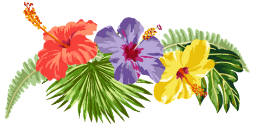 Pour valider votre inscription, merci de bien vouloir nous faire parvenir votre dossier de candidature dûment renseigné ainsi que votre carte au format PDF ou PNG à :geoworldawards.carto@geoconcept.comavant le mardi 15 mai à minuitIDENTITÉ DE L’ENTREPRISEPORTEUR DE LA CANDIDATUREJe suis :	  Client 	 Partenaire VOTRE MEILLEURE REPRÉSENTATION CARTOGRAPHIQUESolution(s) utilisée(s) :PRÉSENTATION DE VOTRE CARTECouverture géographique :Présentation de votre carte (3 lignes maximum) :Si vous estimez que des précisions supplémentaires sont à apporter pour permettre une meilleure compréhension de votre carte par le jury, merci de les ajouter ci-dessous :Nous vous remercions d’avoir participé au concours. La meilleure candidature sera sélectionnée prochainement par le jury. Le lauréat sera dévoilé au public le mardi 12 juin à l’occasion du GEOWORLD 2018.RÉGLEMENT DU CONCOURSObjetCe concours est ouvert à tous les clients et partenaires de GEOCONCEPT.L’objectif de l’Awards de la meilleure représentation cartographique est de valoriser la créativité ainsi que le savoir-faire nécessaire à la création d’une carte associant fiabilité, pertinence et esthétisme.Modalités de participation et sélectionPour être validé, le dossier de candidature doit être dûment renseigné et envoyé avant le mardi 15 mai 2018 à minuit à geoworldawards.carto@geoconcept.com Seules les candidatures dûment remplies seront étudiées.Les cartes seront évaluées selon les critères de pertinence, fiabilité, lisibilité et esthétisme.Après réception des dossiers, le lauréat sera sélectionné par notre jury et sera dévoilé au public le mardi 12 juin pendant le GEOWORLD.GEOCONCEPT se réserve la possibilité d'apporter toute modification à ces modalités.RécompensesUn représentant de l’entreprise gagnante devra être présent le 12 juin 2018 au Pavillon Royal à Paris.  A la suite de son élection, le lauréat recevra le prix de la « meilleure représentation cartographique » et pourra ainsi choisir sa récompense d’une valeur de 300€ parmi les lots suivants : une montre connectée, un repas gastronomique et un chèque-cadeau AirBnB et/ou Ryanair.ConfidentialitéGEOCONCEPT s’engage à préserver la confidentialité des données transmises dans le cadre de ce concours. Ces informations pourront être rendues publiques après accord préalable avec l’entreprise candidate.L’entreprise candidate dispose d’un droit général d’accès, de modification, de rectification et de suppression de ses données personnelles pour diffusion publique.Raison Sociale :	Adresse :Code Postal :Ville :Téléphone :Activité :Nom :	Prénom :Fonction :E-mail :Tel direct/portable :